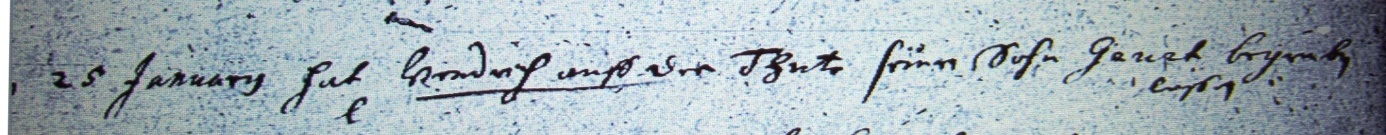 Kirchenbuch Heeren 1698; ARCHION-Bild 19 in „Taufen etc. 1683 – 1716“Abschrift:„d 25. Januarii hat Hendrich auf der Thute sein Sohn G.. (unleserlich, KJK) begraben laßen“.